INDICAÇÃO Nº 145/2020Assunto: Solicita avaliação para possível instalação de lixeiras  ao longo da Estrada Municipal Benedicto Antônio Regagnim, Parque da Colina.Senhor Presidente,INDICO ao Sr. Prefeito Municipal, nos termos do Regimento Interno desta Casa de Leis, que se digne V. Ex.ª determinar a Secretaria de Obras e Serviços Públicos, que avalie a possibilidade de instalação de lixeiras ao longo da Estrada Municipal Benedicto Antônio Regagnim, Parque da Colina, pois devido a grande movimentação de pedestres no local, o acumulo de lixo é uma constante.SALA DAS SESSÕES, 03 de março de 2020.LEILA BEDANIVereadora - PV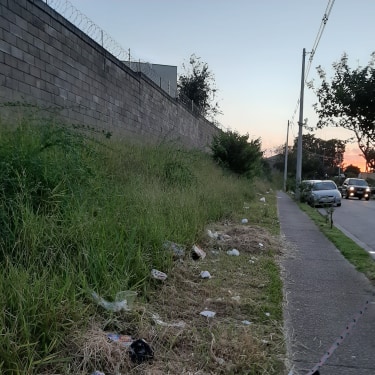 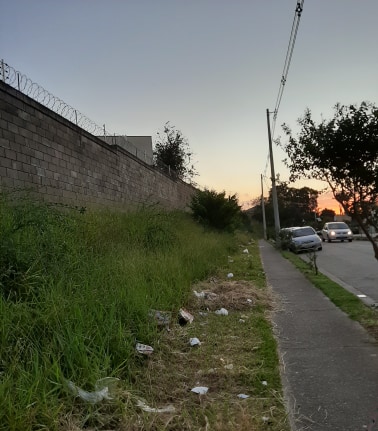 